Publicado en Madrid el 05/05/2015 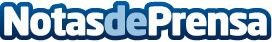 Grupo Discernia amplia su oferta con formación presencial y específicaEl taller presencial de fin de semana "Tú Serás Trader" y el Curso Introductorio a la Manipulación Profesional en el Trading se suman al programa de formación integral ofrecido en Trading de Futuros. Vicens Castellano es el director ejecutivo de este proyecto de referencia en formación online para operar en bolsa de modo profesionalDatos de contacto:Grupo Discernia911 190 571Nota de prensa publicada en: https://www.notasdeprensa.es/grupo-discernia-amplia-su-oferta-con-formacion_1 Categorias: Nacional Finanzas Emprendedores Cursos http://www.notasdeprensa.es